Додаток 2									до рішення виконавчого комітету 									Миргородської міської ради 									від 15 лютого 2023 року № 43Умовні позначки : В- виконує, У- бере участь, П- погоджує, З- затверджує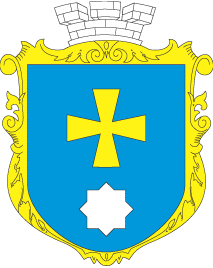 МИРГОРОДСЬКА МІСЬКА РАДАВИКОНАВЧИЙ КОМІТЕТМИРГОРОДСЬКА МІСЬКА РАДАВИКОНАВЧИЙ КОМІТЕТТехнологічна картаНАДАННЯ ДОПОМОГИ НА ПРОЖИВАННЯ   ВНУТРІШНЬО ПЕРЕМІЩЕНИМ ОСОБАМТК-21/26№з/пЕтапи надання адміністративної послугиВідповідальна  посадова  особа і виконавчий органДіяТермін виконання123451.Прийом і перевірка відповідності пакета документів, зазначеного в заяві, реєстрація заяви, повідомлення суб’єкта звернення про орієнтовний термін виконання,  внесення даних до журналу реєстрації, передача заяви та пакета документів суб’єкта звернення управлінню соціального захисту населення Миргородської міської ради.Адміністратор ЦНАПВВпродовж 1 дня після звернення2.Перевірка відповідності поданих документів вимогам чинного законодавства УкраїниУ разі невідповідності поданих документів вимогам чинного законодавства України електронна справа повертається адміністратору ЦНАП Спеціаліст управління соціального захисту населенняВВпродовж 1 дня після  передачі електронної особової справи від ЦНАП до УСЗН3.Опрацювання документів та призначення допомогиПідписання рішення про призначення   ( відмову у призначенні) допомоги Спеціаліст управління соціального захисту населенняНачальник управління соціального захисту населенняВЗ10  днів з дня подання заяви та повного пакету документів.Допомога надається кожній внутрішньо переміщеній особі щомісячно з місяця звернення на період воєнного стану та одного місяця після його припинення чи скасування.Допомога виплачується за повний місяць незалежно від дати припинення чи скасування воєнного стану.Допомога надається кожній внутрішньо переміщеній особі щомісячно з місяця звернення на період воєнного стану та одного місяця після його припинення чи скасування.Допомога виплачується за повний місяць незалежно від дати припинення чи скасування воєнного стану.Допомога надається кожній внутрішньо переміщеній особі щомісячно з місяця звернення на період воєнного стану та одного місяця після його припинення чи скасування.Допомога виплачується за повний місяць незалежно від дати припинення чи скасування воєнного стану.Допомога надається кожній внутрішньо переміщеній особі щомісячно з місяця звернення на період воєнного стану та одного місяця після його припинення чи скасування.Допомога виплачується за повний місяць незалежно від дати припинення чи скасування воєнного стану.Допомога надається кожній внутрішньо переміщеній особі щомісячно з місяця звернення на період воєнного стану та одного місяця після його припинення чи скасування.Допомога виплачується за повний місяць незалежно від дати припинення чи скасування воєнного стану.